Social Media Content and ImagesImage files are available for download by clicking hereOnline event – sample postsJoin us online on April 28 @ 10:30am for a moment of silence to remember the 140 B.C. workers who died last year from a workplace injury or disease. #DayOfMourning www.dayofmourning.bc.ca In lieu of a physical ceremony, please join us online on April 28 @ 10:30am for a moment of silence to remember the 140 B.C. workers who died last year. #DayOfMourning www.dayofmourning.bc.caJoin us in a moment of silence online on April 28 at 10:30 am to remember the 140 B.C. workers who died last year from a workplace injury or disease. Watch a video from our partners recognizing the day and those we lost. #DayOfMourning www.dayofmourning.bc.ca Image: DoM_ribbon-TW1024x512-apr20.jpg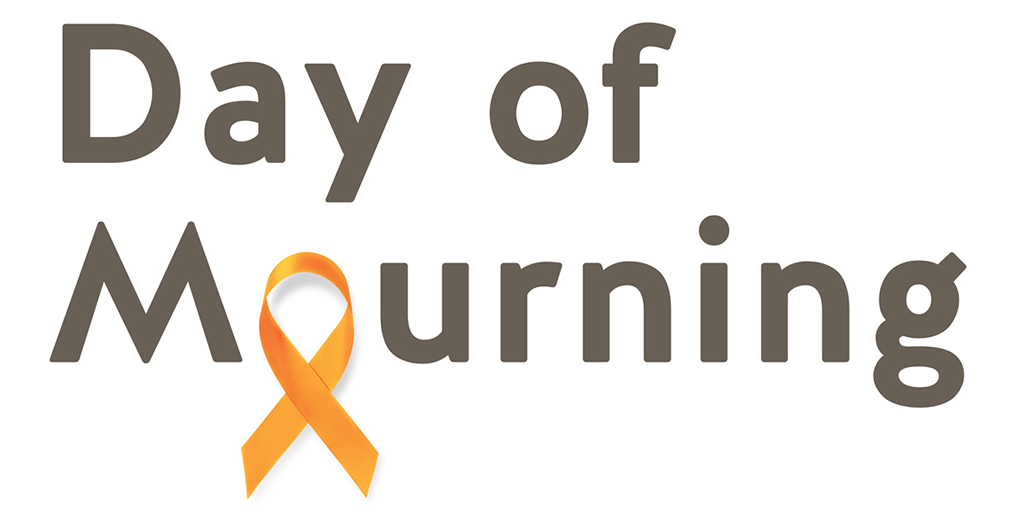 Image: DoM_ribbon-TW1024x512-apr20.jpg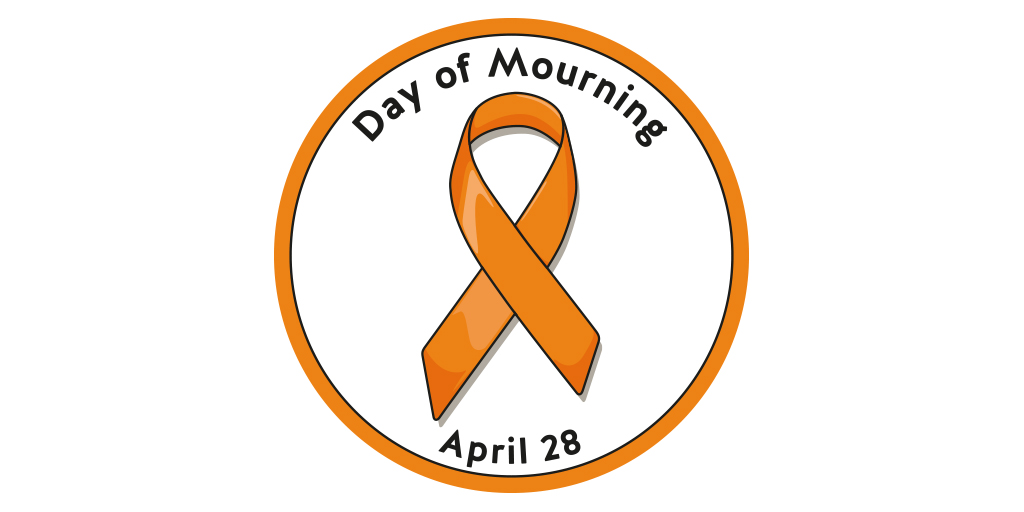 Family stories – sample postsImage files are available for download by clicking hereSadaf AbdulWhen you lose a loved one, the pain never goes away. When Sadaf Abdul was just 14 years old she lost her father to a workplace injury. Here is her story: https://www.dayofmourning.bc.ca/speaker/sadaf-abdul/ #DayOfMourningImage: SadafAbdul-TW1024x512-apr20.jpg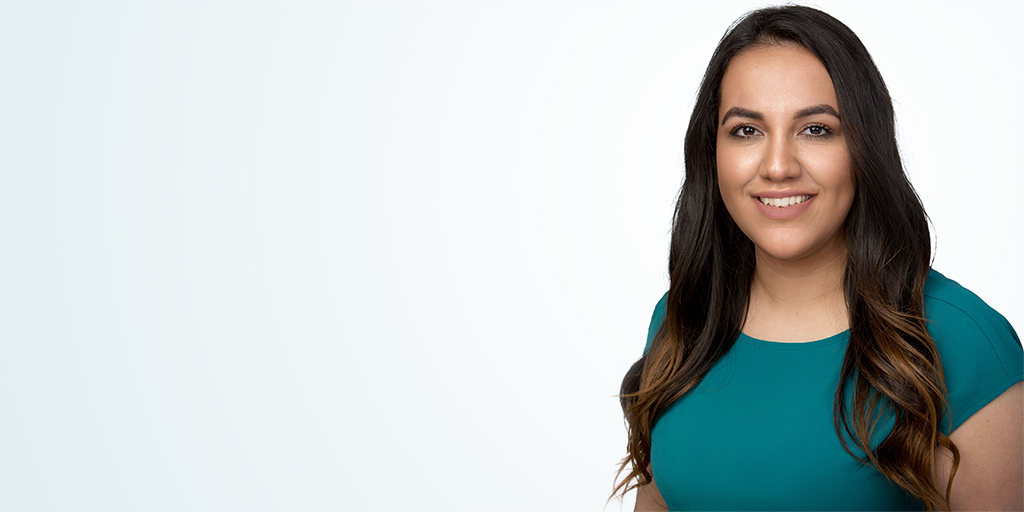 Phil HuxleyPhil Huxley’s son Ryan was working in a nursery driving an ATV when it crashed into a parked semi-trailer. Ryan didn’t survive his injuries. https://www.dayofmourning.bc.ca/speaker/phillip-huxley/ #DayOfMourningImage: PhilHuxley_TW1024x512_apr20.jpg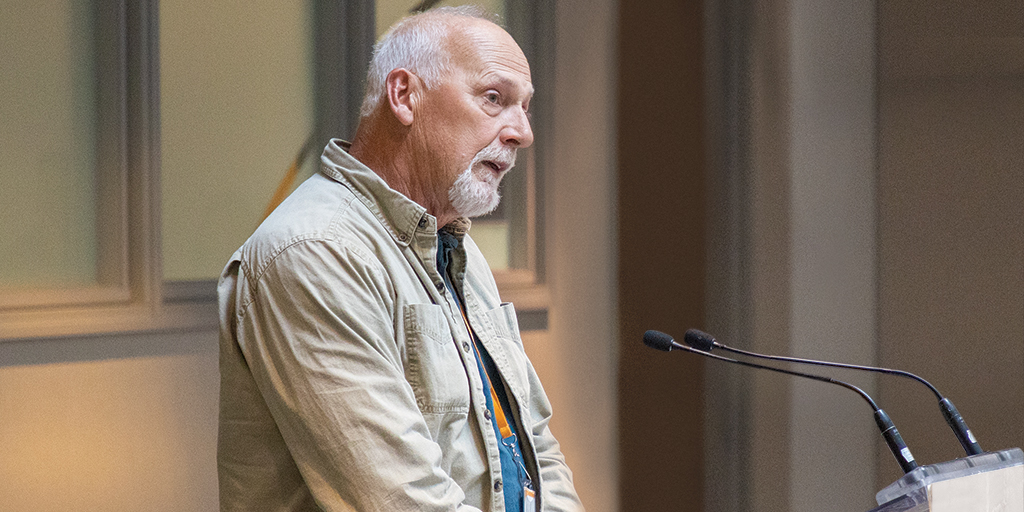 Jessica KrugerJessica Kruger broke her neck in a workplace accident. She shares her experience to commemorate #DayOfMourning and those who died in the workplace. Image: JessicaKruger-TW1024x512-apr20.jpg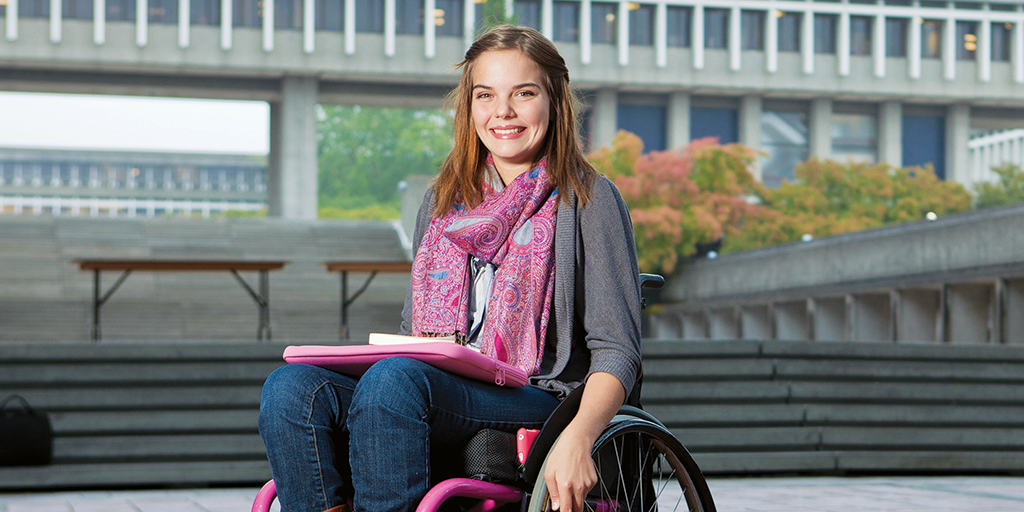 